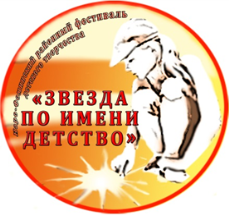 Приложение № 1ЗАЯВКАдля участия в IX открытом фестивале детского творчества «ЗВЕЗДА  ПО  ИМЕНИ  ДЕТСТВО» Наро-Фоминского городского округа, посвященного Международному Дню Защиты Детей1 июня 2019 годаСЦЕНИЧЕСКОЕ  ИСКУССТВОУважаемые участники, правильно указывайте название Вашего коллектива, учреждения. Как Вы укажите в заявке, так и будет он представлен ведущими и  напечатано в грамоте.Направляющая сторона (наименование учреждения – без сокращений, город, посёлок и т.п.) ______________________________________________________________________________________________________________________________________________________Название коллектива,  /Ф.И. исполнителя/_______________________________________ __________________________________________________________________________ Жанр_______________________________________________________________________ Название номера, продолжительность______________________________________________________(_____мин.______сек.)Творческая характеристика (коллектива/участника):______________________________________________________________________________________________________________________________________________________________________________________________________________________________________________________________________________________________________________________Количество человек, возраст__________________________________________________Руководитель (Ф.И.О. полностью, контактный телефон)___________________________ _________________________________________________________________________Электронная почта (учреждения или руководителя коллектива)____________________________________________________________________________С положением ознакомлен(а)__________________________________________________________Дата подачи заявки                                                           Подпись«______» _____________2019 год                                     ________________________________Приложение № 2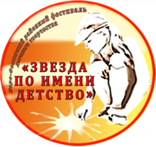 ЗАЯВКАдля участия в IX открытом фестивале детского творчества «ЗВЕЗДА  ПО  ИМЕНИ  ДЕТСТВО» Наро-Фоминского городского округа, посвященного Международному Дню Защиты Детей1 июня 2019 годаДекоративно-прикладное искусство  «ДЕТСКИЙ  ГОРОД  МАСТЕРОВ»Уважаемые участники, правильно указывайте название Вашего коллектива, учреждения.Как Вы укажите в заявке, так и будет он представлен ведущими и  напечатано в грамоте.Направляющая сторона (наименование учреждения, город, посёлок и т.п.)Руководитель (Ф.И.О полностью), контактный телефон______________________________________________________________________________________________________________ Направление прикладного искусства_____________________________________________ ___________________________________________________________________________________ Электронная почта (учреждения или руководителя коллектива)Необходимое оборудование (стол, стулья и т.д.) С положением ознакомлены__________________________________________________________ Дата подачи заявки                                                                   Подпись:«___»____________________                                                  ______________________________                                                                                                    (Ф.И.О.руководителя  учреждения)                                                                                                                                                                                 М. П.                                       